「ぜったいダメ！」						　　　　　年　　　　　組　　　　　番名前　　　　　　　　　　　　　　　　　　　●違法薬物へのさそいを断る①はっきり断る＿＿＿＿＿＿＿＿＿＿＿＿＿＿＿＿＿＿＿＿＿＿＿＿＿＿＿＿＿＿＿＿＿＿＿＿＿＿＿②理由を伝える＿＿＿＿＿＿＿＿＿＿＿＿＿＿＿＿＿＿＿＿＿＿＿＿＿＿＿＿＿＿＿＿＿＿＿＿＿＿＿③話題を変える＿＿＿＿＿＿＿＿＿＿＿＿＿＿＿＿＿＿＿＿＿＿＿＿＿＿＿＿＿＿＿＿＿＿＿＿＿＿＿④最後は逃げる●さそわれた場合の対処次のような言葉を言われたら，どのように言いますか？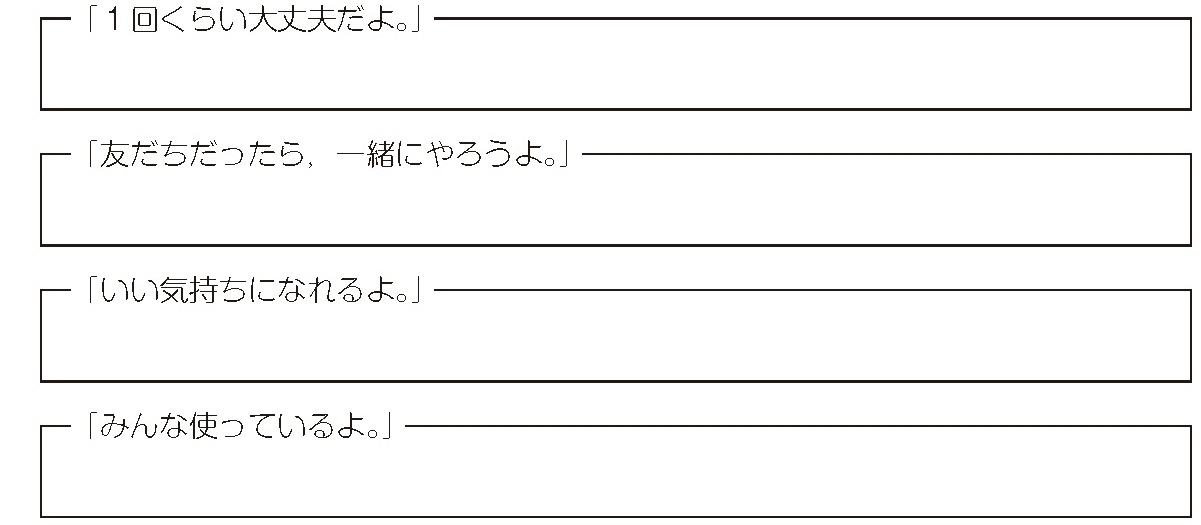 ●私の決意違法薬物に対する自分の決意を書いてください。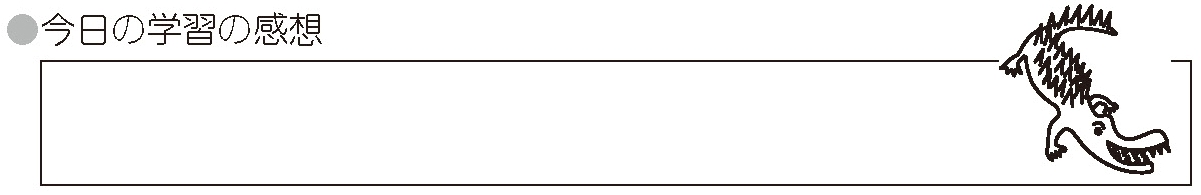 